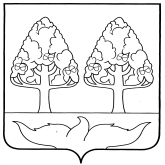 ОТДЕЛ ОБРАЗОВАНИЯ        АДМИНИСТРАЦИИ СТАНОВЛЯНСКОГО МУНИЦИПАЛЬНОГО РАЙОНА ЛИПЕЦКОЙ ОБЛАСТИПРИКАЗс. СтановоеОб утверждении результатов муниципального этапа всероссийской олимпиады школьников по русскому языку в 2021-2022 учебном году         В соответствии с приказом Министерства просвещения Российской Федерации от 27 ноября 2020 года № 678 «Об утверждении порядка проведения всероссийской олимпиады школьников», приказом управления образования и науки от 09 сентября 2021года №1132 «О проведении муниципального этапа всероссийской олимпиады школьников в 2021-2022 учебном году на территории Липецкой области»приказываю:1. Считать официальным днём ознакомления с результатами муниципального этапа всероссийской олимпиады школьников по русскому языку 17 ноября 2021 года.	     2. Утвердить:        1) протокол проведения муниципального этапа всероссийской олимпиады школьников в 2021-2022 учебном году по русскому языку (Приложение 1);        2) рейтинг победителей муниципального этапа всероссийской олимпиады школьников в 2021-2022 учебном году по русскому языку (Приложение 2);         3) рейтинг призёров муниципального этапа всероссийской олимпиады школьников в 2021-2022 учебном году по русскому языку (Приложение 3).	     3. Руководителям общеобразовательных организаций  довести до сведения всех заинтересованных лиц (педагоги, обучающиеся, родители (законные представители)) результаты муниципального этапа всероссийской олимпиады школьников по русскому языку в срок до 22.11.2021 года  через информационные стенды, сайт общеобразовательной организации.	   4. Заместителю директора МКУ ЦРОМУО Мазуриной И.Н. обеспечить размещение протоколов, утвержденных подпунктом 1.1. пункта 1 данного приказа, рейтинговой таблицы участников муниципального этапа всероссийской олимпиады школьников в 2021-2022 учебном году по русскому языку (приложение 1) на сайте отдела образования администрации Становлянского муниципального района.	   5. Контроль за исполнением данного приказа возложить на главного специалиста – эксперта отдела образования Девяткину Н.П.Начальник  отдела образования                                                Е.В. МеркуловаС приказом ознакомлена                                                                Н.П. Девяткина                                                                                                                                                              Приложение 1                                                                                                                                                              к приказу отдела образования                                                                                                                                                              от 17 ноября 2021 года № 90Протокол проведения муниципального этапа всероссийской олимпиады школьников в 2021-2022 учебном году по русскому языку.                                                                                                                                                              Приложение 2                                                                                                                                                              к приказу отдела образования                                                                                                                                                              от 17 ноября 2021 года № 90Рейтинг победителей муниципального этапа всероссийской олимпиады школьников в 2021-2022 учебном году по русскому языку.                                                                                                                                                             Приложение 3                                                                                                                                                             к приказу отдела образования                                                                                                                                                             от 17 ноября 2021 года № 90Рейтинг призёров муниципального этапа всероссийской олимпиады школьников в 2021-2022 учебном году по русскому языку.17  ноября2021 г.        №               90№ п/пФамилияИмяОтчествоКлассНаименование ОУMax кол-во балловКол-во набран-ных балловСтатус (победитель, призер, участник)ФИО учителя 1МельниковаМаргаритаАлександровна8МБОУ «СШ с. Становое»9449победительБирюкова Наталья Анатольевна2ЗвереваДарьяВладимировна8МБОУ «СШ с. Становое»9442участникБирюкова Наталья Анатольевна3КривоносоваАлександраАлександровна7МБОУ «СШ с. Становое»9435участникДолгих Людмила Витальевна4КарабановаПолинаСергеевна8МБОУ «СШ с. Становое»9434участникКоновалова Людмила Валентиновна5ДизоваАлинаАлександровна7МБОУ «СШ с. Становое»9434участникДолгих Людмила Витальевна6Тарасова АлександраАлександровна7МБОУ «СШ с. Становое»9428участникМорозова Инесса Геннадиевна7Бирюков АрсенийСергеевич7МБОУ «СШ с. Становое»9427участникМорозова Инесса Геннадиевна8Миронова АнгелинаИвановна8МБОУ «СШ с. Становое»9426участникБирюкова Наталья Анатольевна9СоломатинВадимОлегович8МБОУ «СШ с. Становое»9417участникКоновалова Людмила Валентиновна10КарапетянГеворгАлексанович7МБОУ «СШ с. Ламское»9417участникТитова Эльвира Викторовна11НикитинаУльянаИвановна8МБОУ «СШ с. Ламское»9415участникПомогаева Нэлли Анатольевна12ИсаеваАринаВикторовна7МБОУ «СШ с. Соловьево»9414участникДякина Валентина Николаевна13ГюлахмедоваФаридаБабековна8МБОУ «СШ с. Становое»9414участникПетрищева Людмила Викторовна14ЗвягинаАленаАлександровна7МБОУ «СШ с. Толстая Дубрава»9412участникПономарева Елена Михайловна15МишуковСтепанАндреевич7МБОУ «СШ с. Становое»9412участникМорозова Инесса Геннадиевна16ГалушкинаМаринаАлександровна7МБОУ «СШ с. Становое»9410участникДолгих Людмила Витальевна17ЛаухинаВалерияДмитриевна7МБОУ «СШ с. Становое»949участникДолгих Людмила Витальевна18ЛоктионоваАльбинаВасильевна9МБОУ «СШ с. Ламское»8630участникАртёмова Ольга Александровна19БибиковаДарьяРуслановна9МБОУ «СШ с. Становое»8629участникМорозова Инесса Геннадиевна20ДякинаДарьяАндреевна9МБОУ «СШ с. Становое»8622участникМорозова Инесса Геннадиевна21ЕвдокимоваЕкатеринаСергеевна9МБОУ «СШ с. Становое»8620участникНазарова Ирина Алексеевна22ВоликоваЮлияАлексеевна9МБОУ «СШ с. Соловьево»8618участникДякина Валентина Николаевна23КокоткинаДарьяАнатольевна9МБОУ «СШ с. Соловьево»8613,5участникДякина Валентина Николаевна24ВекшинаСофьяРомановна9МБОУ «СШ с. Ламское»8613,5участникТитова Эльвира Викторовна25НекрасовТихонАлександрович9МБОУ «СШ с. Ламское»8611участникТитова Эльвира Викторовна26ФроловаАнастасияНиколаевна9МБОУ «СШ с. Тростное»869,5участникКопытина Елена Ивановна27ФилимоновЕгорСергеевич9МБОУ «СШ с. Тростное»869участникКопытина Елена Ивановна28РодионовДанилВладимирович9МБОУ «СШ с. Становое»868,5участникМорозова Инесса Геннадиевна29ПлохихНиколайЕвгеньевич9МБОУ «СШ с. Соловьево»863участникДякина Валентина Николаевна30Меренков АндрейНиколаевич11МБОУ «СШ с. Становое»7531участникНикитина Галина Ивановна31РудаковаАннаВладимировна11МБОУ «СШ с. Становое»7531участникНикитина Галина Ивановна32Петрищева АльбинаМаксимовна11МБОУ «СШ с. Становое»7530участникБубнова Татьяна Юрьевна33СеврюковаДарьяНиколаевна10МБОУ «СШ с. Становое»7523участникДолгих Людмила Витальевна34КулаковаСветланаВикторовна11МБОУ «СШ с. Толстая Дубрава»7523участникОкорокова Ольга Васильевна35НевструевПавелСергеевич11МБОУ «СШ с. Тростное»7523участникКопытина Елена Ивановна36ВасинаВероникаВячеславовна11МБОУ «СШ с. Толстая Дубрава»7522участникОкорокова Ольга Васильевна37АксентюкДарьяРомановна10МБОУ «СШ с. Соловьево»7521участникКостюченко Любовь Николаевна38ПыхаловаВарвараЕвгеньевна10МБОУ «СШ с. Становое»7518участникДолгих Людмила Витальевна39КнязеваМарияАндреевна10МБОУ «СШ с. Становое»7518участникДолгих Людмила Витальевна40ФедяйноваЕленаАнатольевна11МБОУ «СШ с. Ламское»7517участникИлюхина Марина Александровна41БлохинИванАлександрович10МБОУ «СШ с. Соловьево»7515участникКостюченко Любовь Николаевна42ПоповаЮлияАлексеевна10МБОУ «СШ с. Становое»7515участникДолгих Людмила Витальевна43СальковаДарьяВикторовна11МБОУ «СШ с. Соловьево»7515участникЩукина Наталья Викторовна44АникееваЯнаАлександровна11МБОУ «СШ с. Ламское»7514участникИлюхина Марина Александровна45Долгошеева АнастасияНиколаевна10МБОУ «СШ с. Становое»7513участникДолгих Людмила Витальевна46ПасмурноваАннаДмитриевна11МБОУ «СШ с. Тростное»7513участникКопытина Елена Ивановна47ТкачЕленаЮрьевна10МБОУ «СШ с. Становое»7511участникДолгих Людмила Витальевна48ЯковлеваСнежанаСергеевна10МБОУ «СШ с. Ламское»759участникРодионова Лариса Дмитриевна49ПольшаковаМарияИгоревна11МБОУ «СШ с. Ламское»759участникИлюхина Марина Александровна50Вобликов МатвейАлександрович10МБОУ «СШ с. Тростное»756участникНевструева Ольга Ивановна51СафоноваДарьяСергеевна10МБОУ «СШ с. Становое»755участникДолгих Людмила Витальевна52ФоминаАннаМихайловна11МБОУ «СШ с. Толстая Дубрава»754участникОкорокова Ольга Васильевна№ п/пФамилияИмяОтчествоКлассНаименование ОУMax кол-во балловКол-во набран-ных балловСтатус (победитель, призер, участник)ФИО учителя 1МельниковаМаргаритаАлександровна8МБОУ «СШ с. Становое»9449победительБирюкова Наталья Анатольевна№ п/пФамилияИмяОтчествоКлассНаименование ОУMax кол-во балловКол-во набран-ных балловСтатус (победитель, призер, участник)ФИО учителя 1------призер-